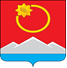 АДМИНИСТРАЦИЯ ТЕНЬКИНСКОГО ГОРОДСКОГО ОКРУГАМАГАДАНСКОЙ ОБЛАСТИП О С Т А Н О В Л Е Н И Е        18.04.2019 № 98-па                 п. Усть-ОмчугО внесении изменений в постановление администрации Тенькинского городского округа от 26.11.2018 № 297-па «Об утверждении муниципальной программы «Развитие торговли в Тенькинском городском округе» на 2019-2021 годы»Администрация Тенькинского городского округа Магаданской области  п о с т а н о в л я е т:Внести в муниципальную программу «Развитие торговли в Тенькинском городском округе» на 2019-2021 годы», утвержденную постановлением администрации Тенькинского городского округа от 26.11.2018 № 297-па «Об утверждении муниципальной программы «Развитие торговли в Тенькинском городском округе» на 2019-2021 годы»,  (далее – Программа) следующие изменения:Позицию «Ресурсное обеспечение Программы» в паспорте Программы изложить в следующей редакции:1.2. Приложение № 1 «Система программных мероприятий муниципальной программы «Развитие торговли в Тенькинском городском округе» на 2019-2021 годы» изложить в редакции согласно приложению № 1 к настоящему постановлению;1.3. Приложение № 3 «Ресурсное обеспечение муниципальной программы «Развитие торговли в Тенькинском городском округе» на 2019-2021 годы» изложить в редакции согласно приложению № 2 к настоящему постановлению.2. Настоящее постановление вступает в силу с момента подписания и подлежит официальному опубликованию (обнародованию).Глава Тенькинского городского округа 		                           И.С. БережнойПРИЛОЖЕНИЕ № 1к постановлению администрацииТенькинского городского округаМагаданской областиот 18.04.2019 № 98-паСистема программных мероприятий муниципальной программы «Развитие торговли в Тенькинском городском округе» на 2019-2021 годы»____________________ПРИЛОЖЕНИЕ № 2к постановлению администрацииТенькинского городского округаМагаданской областиот 18.04.2019 № 98-паРесурсное обеспечение муниципальной программы «Развитие торговли в Тенькинском городском округе» на 2019-2021 годы»_______________________________«Ресурсное обеспечение муниципальной программыОбщий объем финансирования Программы составляет          1 598,0  тысяч рублей, в том числе по годам:2019 – 598,0,0 тысяч рублей;2020 – 500,0 тысяч рублей;2021 – 500,0 тысяч рублей,в том числе за счет средств областного бюджета – 308,0 тысяч рублей, в том числе:2019 – 308,0,0 тысяч рублей;2020 –0,0 тысяч рублей;2021 –0,0 тысяч рублей,в том числе за счет средств местного бюджета – 1 020,0 тысяч рублей, в том числе:2019 –290,0,0 тысяч рублей;2020 – 500,0 тысяч рублей;2021 – 500,0 тысяч рублей.».№п/пНаименование мероприятияИсполнительСтоимость мероприятия, тыс. рублейСтоимость мероприятия, тыс. рублейСтоимость мероприятия, тыс. рублейСтоимость мероприятия, тыс. рублейИсточник финансирования№п/пНаименование мероприятияИсполнительвсегов т. ч. по годамв т. ч. по годамв т. ч. по годамИсточник финансирования№п/пНаименование мероприятияИсполнительвсего201920202021Источник финансирования1. Совершенствование нормативно-правовой базы, регулирующей предпринимательскую деятельность и самоорганизацию малого предпринимательства в сфере торговли1. Совершенствование нормативно-правовой базы, регулирующей предпринимательскую деятельность и самоорганизацию малого предпринимательства в сфере торговли1. Совершенствование нормативно-правовой базы, регулирующей предпринимательскую деятельность и самоорганизацию малого предпринимательства в сфере торговли1. Совершенствование нормативно-правовой базы, регулирующей предпринимательскую деятельность и самоорганизацию малого предпринимательства в сфере торговли1. Совершенствование нормативно-правовой базы, регулирующей предпринимательскую деятельность и самоорганизацию малого предпринимательства в сфере торговли1. Совершенствование нормативно-правовой базы, регулирующей предпринимательскую деятельность и самоорганизацию малого предпринимательства в сфере торговли1. Совершенствование нормативно-правовой базы, регулирующей предпринимательскую деятельность и самоорганизацию малого предпринимательства в сфере торговли1. Совершенствование нормативно-правовой базы, регулирующей предпринимательскую деятельность и самоорганизацию малого предпринимательства в сфере торговли1.1.Мониторинг нормативно-правовых актов Российской Федерации, Магаданской области, Тенькинского городского округа, регулирующих торговую деятельностьКЭ; ПО----Финансирование не требуется1.2.Разработка программы развития торговли в Тенькинском городском округе на 2022 - 2024 годыКЭ----Финансирование не требуется1.3.Исполнение требований законодательства, регулирующих торговую деятельностьадминистрация ----Финансирование не требуется1.4.Формирование и ведение торгового реестраКЭ----Финансирование не требуется1.5.Разработка и принятие нормативных актов, регулирующих торговую деятельность, на муниципальном уровнеКЭ----Финансирование не требуется1.6.Проведение рейдов по выявлению и пресечению несанкционированных нестационарных торговых точекКЭ, административная комиссия при Администрации ----Финансирование не требуетсяИтого по разделу 1----2. Развитие кредитно-финансовых механизмов и имущественная поддержка хозяйствующих субъектов2. Развитие кредитно-финансовых механизмов и имущественная поддержка хозяйствующих субъектов2. Развитие кредитно-финансовых механизмов и имущественная поддержка хозяйствующих субъектов2. Развитие кредитно-финансовых механизмов и имущественная поддержка хозяйствующих субъектов2. Развитие кредитно-финансовых механизмов и имущественная поддержка хозяйствующих субъектов2. Развитие кредитно-финансовых механизмов и имущественная поддержка хозяйствующих субъектов2. Развитие кредитно-финансовых механизмов и имущественная поддержка хозяйствующих субъектов2. Развитие кредитно-финансовых механизмов и имущественная поддержка хозяйствующих субъектов2.1Предоставление субсидий предприятиям, организациям, индивидуальным предпринимателям, осуществляющим деятельность в сфере розничной торговли на территории Тенькинского городского округа, на возмещение расходов по доставке социально значимых товаров, необходимых для обеспечения населения муниципального образованияКЭ600,0200,0200,0200,0МБ2.2.Содействие развитию сети торговых объектов, реализующих продовольственные товары по доступным ценам (магазины эконом-класса, дискаунтеры и другие)КЭ400,00,0200,0200,0МБ2.3.Предоставление грантов начинающим предпринимателям на открытие новых торговых точекКЭ, ПО150,050,050,050,0МБИтого по разделу 21150,0250,0450,0450,03. Мероприятия по информационному обеспечению в области торговой деятельности3. Мероприятия по информационному обеспечению в области торговой деятельности3. Мероприятия по информационному обеспечению в области торговой деятельности3. Мероприятия по информационному обеспечению в области торговой деятельности3. Мероприятия по информационному обеспечению в области торговой деятельности3. Мероприятия по информационному обеспечению в области торговой деятельности3. Мероприятия по информационному обеспечению в области торговой деятельности3. Мероприятия по информационному обеспечению в области торговой деятельности3.1.Проведение ежегодного мониторинга и анализа обеспеченности населения площадью торговых объектов с учетом спроса на потребительские товарыКЭ----Финансирование не требуется3.2.Проведение мониторинга цен на отдельные виды социально значимых продовольственных товаровКЭ----Финансирование не требуется3.3.Проведение форумов, конференций, круглых столов, презентаций, направленных на обмен опытом в создании конкурентных преимуществ предприятий торговлиКЭ----Финансирование не требуется3.4.Оказание субъектам отрасли торговли консультационной и методической помощи по вопросам применения действующего законодательстваКЭ----Финансирование не требуется3.5.Размещение информации по вопросам развития торговли на официальном сайте Тенькинского городского округаКЭ----Финансирование не требуется3.6.Оказание методической помощи в оформлении документов для участия предприятий розничной торговли в конкурсе «Лучшее торговое предприятие Магаданской области»КЭ----Финансирование не требуетсяИтого по разделу 3----4. Стимулирование деловой активности хозяйствующих субъектов, осуществляющих торговую деятельность4. Стимулирование деловой активности хозяйствующих субъектов, осуществляющих торговую деятельность4. Стимулирование деловой активности хозяйствующих субъектов, осуществляющих торговую деятельность4. Стимулирование деловой активности хозяйствующих субъектов, осуществляющих торговую деятельность4. Стимулирование деловой активности хозяйствующих субъектов, осуществляющих торговую деятельность4. Стимулирование деловой активности хозяйствующих субъектов, осуществляющих торговую деятельность4. Стимулирование деловой активности хозяйствующих субъектов, осуществляющих торговую деятельность4. Стимулирование деловой активности хозяйствующих субъектов, осуществляющих торговую деятельность4.1.Проведение конкурсов «Лучшее торговое предприятие Тенькинского городского округа»КЭ; КУМИ; ПО60,020,020,020,0МБ4.2.Организация выставочно-ярмарочной торговли на территории Тенькинского городского округа, в том числеКЭ388,0328,030,030,0ОБ, МБ4.2.1.Финансирование мероприятия «Организация выставочно-ярмарочной торговли на территории Тенькинского городского округа»;308,0308,00,00,0ОБ4.2.2.Софинансирование мероприятия «Организация выставочно-ярмарочной торговли на территории Тенькинского городского округа»80,020,030,030,0МБ4.3.Внедрение и совершенствование системы продаж непродовольственных товаров по системе потребительского кредитованияКЭ----Финансирование не требуетсяИтого по разделу 4448,0348,050,050,0ОБ, МБВсего:1598,0598,0500,0500,0ОБ, МБГод реализации программыСтоимость мероприятий, тыс. рублейОбъем финансирования, тыс. рублейОбъем финансирования, тыс. рублейОбъем финансирования, тыс. рублейГод реализации программыСтоимость мероприятий, тыс. рублейвсегопо источникам финансированияпо источникам финансированияГод реализации программыСтоимость мероприятий, тыс. рублейвсегоМестный бюджетВнебюджетные источники, областной бюджет12345Всего1 598,01 598,01 290,0308,02019598,0598,0290,0308,02020500,0500,0500,00,02021500,0500,0500,00,0